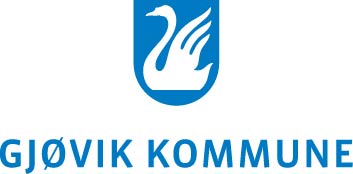 Planinitiativ Detaljregulering for <skriv inn forslag til plannavn>Grå tekst er ment som veiledende og skal fjernes/endres.Listene under de ulike temaene er ikke uttømmende og må suppleres og justeres ved behov.Ved oppstart av privat planarbeid, skal forslagsstiller sende inn et planinitiativ som i nødvendig grad omtaler premissene for det videre planarbeidet. Malen er utarbeidet for å dekke kravene til et planinitiativ i henhold til § 1 i Forskrift om behandling av private forslag til detaljregulering. Dato: EiendomsopplysningerEiendomsopplysningerGnr/BnrPlanområde totalt AdresseEiers navnAnsvarlige kontaktpersonerAnsvarlige kontaktpersonerAnsvarlige kontaktpersonerFagkyndigFagkyndigFagkyndigFirmaKontaktpersonOrganisasjonsnummerE-postTelefonnummerAdressePostnummer/poststedForslagsstillerForslagsstillerForslagsstillerFirma/ PrivatpersonKontaktpersonOrganisasjonsnummerE-postTelefonnummerAdressePostnummer/poststedGebyrGebyrGebyrFakturaadresseFakturaadresseFakturaadresseAndre faglige representanterAndre faglige representanterAndre faglige representanterFirmaFirmaNavnNavnE-postE-postTelefonTelefonFirmaFirmaNavnNavnE-postE-postTelefonTelefonFirmaFirmaNavnNavnE-postE-postTelefonTelefonFirmaFirmaNavnNavnE-postE-postTelefonTelefonKort om planinitiativetKort om planinitiativetKort om planinitiativetKort om planinitiativetFormålet med planen jf. Forskrift om behandling av private forslag til detaljregulering etter pbl, § 1, andre ledd, bokstav a) Formålet med planen jf. Forskrift om behandling av private forslag til detaljregulering etter pbl, § 1, andre ledd, bokstav a) Formålet med planen jf. Forskrift om behandling av private forslag til detaljregulering etter pbl, § 1, andre ledd, bokstav a) Formålet med planen jf. Forskrift om behandling av private forslag til detaljregulering etter pbl, § 1, andre ledd, bokstav a) Hensikten med planen. Eksempel: Flere leiligheter i sentrum, økt behov for….Framtidige arealformålPlanavgrensning (legg ved sosi-fil og pdf)Eiendomsgrenser som ikke er oppmålt må det gjennomføres kartforretning på før planforslaget blir innsendt til kommunen.Hensikten med planen. Eksempel: Flere leiligheter i sentrum, økt behov for….Framtidige arealformålPlanavgrensning (legg ved sosi-fil og pdf)Eiendomsgrenser som ikke er oppmålt må det gjennomføres kartforretning på før planforslaget blir innsendt til kommunen.Hensikten med planen. Eksempel: Flere leiligheter i sentrum, økt behov for….Framtidige arealformålPlanavgrensning (legg ved sosi-fil og pdf)Eiendomsgrenser som ikke er oppmålt må det gjennomføres kartforretning på før planforslaget blir innsendt til kommunen.Hensikten med planen. Eksempel: Flere leiligheter i sentrum, økt behov for….Framtidige arealformålPlanavgrensning (legg ved sosi-fil og pdf)Eiendomsgrenser som ikke er oppmålt må det gjennomføres kartforretning på før planforslaget blir innsendt til kommunen.Hvilke hovedutfordringer har prosjektet?Hvilke hovedutfordringer har prosjektet?Hvilke hovedutfordringer har prosjektet?Hvilke hovedutfordringer har prosjektet?Gjeldende planstatus Gjeldende planstatus Gjeldende planstatus Gjeldende planstatus Plantype/-navnGodkjent-datoFormål som blir berørtEndres/ erstattes/ opphevesVed varsel om oppstart skal det tydelig angis og varsles hvordan status for gjeldende planer i området endres, jf. plan- og bygningsloven § 12-14.Ved varsel om oppstart skal det tydelig angis og varsles hvordan status for gjeldende planer i området endres, jf. plan- og bygningsloven § 12-14.Ved varsel om oppstart skal det tydelig angis og varsles hvordan status for gjeldende planer i området endres, jf. plan- og bygningsloven § 12-14.Ved varsel om oppstart skal det tydelig angis og varsles hvordan status for gjeldende planer i området endres, jf. plan- og bygningsloven § 12-14.Retningslinjer og planerRetningslinjer og planerKommuneplanen og gjeldende retningslinjer  jf. Forskrift om behandling av private forslag til detaljregulering etter pbl, § 1, andre ledd, bokstav g)Kommuneplanen og gjeldende retningslinjer  jf. Forskrift om behandling av private forslag til detaljregulering etter pbl, § 1, andre ledd, bokstav g)Hvilke føringer gir de?I hvilken grad følger den foreslåtte planen opp disse føringene?Gjeldende og igangsatte reguleringsplaner  jf. Forskrift om behandling av private forslag til detaljregulering etter pbl, § 1, andre ledd, bokstav g)Gjeldende og igangsatte reguleringsplaner  jf. Forskrift om behandling av private forslag til detaljregulering etter pbl, § 1, andre ledd, bokstav g)Hvilke føringer gir de?I hvilken grad følger den foreslåtte planen opp disse føringene?Planens innhold og tilpasningKort presentasjon av prosjektet/planidéen jf. Forskrift om behandling av private forslag til detaljregulering etter pbl, § 1, andre ledd, bokstav c), d) og e)Funksjonell og miljømessig kvalitet (plangrep, uterom/uteoppholdsarealer/grønnstruktur/funksjoner/arkitektur og estetikk, kulturminner, naturverdier, rekreasjonsverdi, atkomst, parkering, energiløsninger, klimatilpasning, lading for elbil og sykkel, kollektivløsninger, lekeplasser, endringer i trafikkbildet)Planlagt bebyggelse, anlegg og andre tiltak (bygningstyper/-typologier og struktur, utnyttelse, antall boenheter, antall arbeidsplasser.Skal eksisterende bebyggelse endres eller rives, eller erstattes det av ny bebyggelse?Utbyggingsvolum og byggehøyder.Planarbeidets virkning og tilpasning til landskap og omgivelser i og rundt planområdetjf. Forskrift om behandling av private forslag til detaljregulering etter pbl, § 1, andre ledd, bokstav b) og f)Beskriv tiltakets virkning på landskap og omgivelser. Beskriv tiltakets tilpasning til landskap og omgivelser. Hvordan møter tiltaket landskapet, topografi, strøkets karakter, både i og rundt planområdet?Planfaglige tema for planarbeidet – fyll ut en foreløpig vurderingjf. Forskrift om behandling av private forslag til detaljregulering etter pbl, § 2, andre ledd bokstav c) Planfaglige tema for planarbeidet – fyll ut en foreløpig vurderingjf. Forskrift om behandling av private forslag til detaljregulering etter pbl, § 2, andre ledd bokstav c) Estetikk og arkitekturHvordan ivaretar planen de estetiske spørsmål og hvordan kan planen være med å fremme god arkitektur?Universell utformingKan planen ta hensyn til universell utforming og hvordan?ByromLigger planen i et byrom? Hvilke konsekvenser får planen for byrommet? ParkeringHvor mange parkeringsplasser skal det tilrettelegges for i planen?Skal parkering skje på egen grunn?Er parkeringskravet ivaretatt i henhold til antall boenheter?UteoppholdsarealerHvordan er det tenkt å legge til rette for gode uteoppholdsrom for voksne, barn og ungdom?Er kravet til uteoppholdsarealer ivaretatt i henhold til antall boenheter?LekeplassHvordan er det tenkt å løse lekeplass i planen?Hvor langt er det eventuelt til nærmeste nær- eller områdelekeplass?Barns interesserHvordan kan barns interesser ivaretas i planen? Vil det være behov for å gjennomføre undersøkelser av barnetråkk?FolkehelseHvordan kan planen bidra positivt til god folkehelse?StøyEr området utsatt for støy? Behov for støyfaglig utredning?Energi og klimaHvilke tiltak er tenkt for å redusere energibruk og klimagassutslipp for bebyggelsen?Hvilke energiløsninger og byggematerialer er valgt for bebyggelsen?Hvilke tiltak er tenkt for å redusere avfall og klimagassutslipp på byggeplassen?Byggegrense fra vegTeknisk infrastruktur/ BrannGodkjente tekniske planer (vei, vann, avløp, overvann, renovasjon) Overvann/blågrønn strukturHvordan skal overvann håndteres i planen?Se kommunens retningslinjer for håndtering av overvann for utbyggereLandbrukBerører planen landbruksområder?KulturminnerBerører forslaget kjente kulturminner/kulturmiljø/bygningsvern?NaturmangfoldBerører forslaget viktig natur og eventuelt hvilke områder/arter?RadonTEK17Samfunnssikkerhet – risiko- og sårbarhetjf. Forskrift om behandling av private forslag til detaljregulering etter pbl, § 1 andre ledd bokstav i)  Samfunnssikkerhet – risiko- og sårbarhetjf. Forskrift om behandling av private forslag til detaljregulering etter pbl, § 1 andre ledd bokstav i)  FlomEr området utsatt for flom? Sjekk NVE’s faresonekart, aktsomhetskart og flomvegkart.Skred i bratt terrengEr det fare for skred i bratt terreng? Sjekk NVE’s farekart og aktsomhetskart.Områdeskred (kvikkleire)Ligger området under marin grense eller har marine avsetninger? Sjekk NVE’s kart GrunnforholdKan området ha ustabil byggegrunn?Kan området ha forurenset grunn?TrafikkforholdHvordan er trafikkforholdene i området?Er området utsatt for trafikkulykker?Luftforurensning,støv og luftEr luften i området forurenset og utsatt for støv og lukt?Brann- og eksplosjonsfare Sikrer planen forhold til brann?Planprosessen og samarbeid/ medvirkningjf. Forskrift om behandling av private forslag til detaljregulering etter pbl, § 1, andre ledd bokstav h), j) og k)Hvilke vesentlige interesser berøres av planinitiativet og hvem skal varsles om planoppstart? jf. § 1, andre ledd, bokstav h) og j)List opp berørte interesserEksempel: fagmyndigheter, grunneiere, festere, naboer og andre berørte?Plankonsulent skal hente ut naboliste/varslingsliste.Tips: i dag finnes det digitale løsninger for å sende ut blant annet varslingsbrev. Hvordan skal medvirkning og samarbeid med berørte parter foregå, jf. plan-og bygningsloven §§ 1-1 og 5-1? jf. Forskrift om behandling av private forslag til detaljregulering etter pbl, § 1, andre ledd, bokstav k) og planforskriften § 2, andre ledd bokstav a)Den som fremmer et planforslag, har ansvaret for å legge til rette for og gjennomføre medvirkning.Kommunen skal påse at dette er oppfylt.Forslagsstiller skal legge fram medvirkningsmatrise, før varsel om planoppstart. Mal for medvirkningsmatrise ligger på kommunens hjemmeside.Medvirkning skal være gjennomført før planforslag sendes til kommunen.Beskriv kort:Hvordan skal det legges til rette for samarbeid og medvirkning?Hvordan legge til rette for grupper som krever spesiell tilrettelegging, jf. PBL § 5-1?Konsekvensutredning jf. Forskrift om behandling av private forslag til detaljregulering etter pbl, § 1, andre ledd, bokstav l) Vurdering om planen er omfattet av forskrift om konsekvensutredninger, og hvordan kravene i tilfelle vil kunne bli ivaretatt.Konsekvensutredning jf. Forskrift om behandling av private forslag til detaljregulering etter pbl, § 1, andre ledd, bokstav l) Vurdering om planen er omfattet av forskrift om konsekvensutredninger, og hvordan kravene i tilfelle vil kunne bli ivaretatt.Konsekvensutredning jf. Forskrift om behandling av private forslag til detaljregulering etter pbl, § 1, andre ledd, bokstav l) Vurdering om planen er omfattet av forskrift om konsekvensutredninger, og hvordan kravene i tilfelle vil kunne bli ivaretatt.Planer og tiltak som alltid skal konsekvensutredes og ha planprogram eller meldingjf. KU-forskriften, § 6Planer og tiltak som alltid skal konsekvensutredes og ha planprogram eller meldingjf. KU-forskriften, § 6Planer og tiltak som alltid skal konsekvensutredes og ha planprogram eller meldingjf. KU-forskriften, § 6Faller inn under kriteriene i § 6, 1. ledd bokstav a)Begrunnelse: Ja: Nei:Faller inn under kriteriene i § 6, 1. ledd bokstav b)Begrunnelse:Ja: Nei:Planer og tiltak skal konsekvensutredes hvis de kan få vesentlige virkninger for miljø eller samfunn.jf. KU-forskriften, § 8Planer og tiltak skal konsekvensutredes hvis de kan få vesentlige virkninger for miljø eller samfunn.jf. KU-forskriften, § 8Planer og tiltak skal konsekvensutredes hvis de kan få vesentlige virkninger for miljø eller samfunn.jf. KU-forskriften, § 8Faller inn under kriteriene i § 8, 1. ledd bokstav a)Begrunnelse: Ja: Nei:Opplysninger som skal legges frem av forslagsstiller som grunnlag for ansvarlig myndighets vurdering etter § 11 eller § 12jf. KU-forskriften, § 9Opplysninger som skal legges frem av forslagsstiller som grunnlag for ansvarlig myndighets vurdering etter § 11 eller § 12jf. KU-forskriften, § 9Opplysninger som skal legges frem av forslagsstiller som grunnlag for ansvarlig myndighets vurdering etter § 11 eller § 12jf. KU-forskriften, § 9Forslagsstillers vurdering av om planen eller tiltaket kan få vesentlige virkninger for miljø eller samfunn jf. KU-forskriften, § 10Forslagsstillers vurdering av om planen eller tiltaket kan få vesentlige virkninger for miljø eller samfunn jf. KU-forskriften, § 10Forslagsstillers vurdering av om planen eller tiltaket kan få vesentlige virkninger for miljø eller samfunn jf. KU-forskriften, § 10Beskrivelse av opplegget for arbeidet fram til en konsekvensutredning foreliggerjf. Forskrift om behandling av private forslag til detaljregulering etter pbl,  § 2, andre ledd bokstav b)Beskrivelse av opplegget for arbeidet fram til en konsekvensutredning foreliggerjf. Forskrift om behandling av private forslag til detaljregulering etter pbl,  § 2, andre ledd bokstav b)Beskrivelse av opplegget for arbeidet fram til en konsekvensutredning foreliggerjf. Forskrift om behandling av private forslag til detaljregulering etter pbl,  § 2, andre ledd bokstav b)Utbygging og gjennomføringUtbygging og gjennomføringKommenter kort forhold som kan være viktige for å gjennomføre planen.Er det behov for rekkefølgebestemmelser for å løse utfordringer utenfor planområdet?Har forslagsstilleren behov for å inngå utbyggingsavtale?Overordnet framdriftsplan for planen inkludert behov for senere dialogmøter mellom kommunen og forslagsstiller.Hva ønsker forslagsstiller at kommunen skal bidra med underveis i planarbeidet? Ønsker forslagsstiller parallell prosess plan og byggesak, jf. plan- og bygningsloven § 12-15? Spørsmål som forslagstiller ønsker avklartFagkyndighet og oppstart av planarbeid Fagkyndig bekrefter sin kompetanse og har vedlagt CV og referanser Fagkyndig bekrefter å være kjent med de(n) gjeldende reguleringsplanen(e) og kommuneplanen for området Fagkyndig bekrefter å være kjent med Gjøvik kommunes maler, kravspesifikasjoner og veileder for å utarbeide private reguleringsplanerBekreftelseSted, dato:                                                Fagkyndig:VedleggForslag til planavgrensning (pdf og sosi-fil)IllustrasjonerSkisse av plangrepetPrinsippsnittCV og referanser til fagkyndig